URZĄD MIASTA ŻYRARDOWA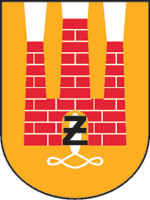              Plac Jana Pawła II Nr 1, 96-300 Żyrardów, tel.: 46 858-15-00www.zyrardow.pl, www.bip.zyrardow.plŻyrardów, dnia 11.03.2024 r. ZP.271.2.3.2024.PSINFORMACJA Z OTWARCIA OFERT	Zamawiający na podstawie art. 222 ust. 5 ustawy Prawo zamówień publicznych 
(Dz. U. z 2023 r., poz. 1605 ze zm.) udostępnia informację z otwarcia ofert w postępowaniu pn. „Budowa ul. Leszczynowej w Żyrardowie”.W terminie składania ofert tj. do dnia 11.03.2024 r. godz. 12:00 do Zamawiającego wpłynęło 8 ofert. Przed otwarciem ofert podano kwotę, jaką Zamawiający zamierza przeznaczyć na sfinansowanie zamówienia w wysokości: 1.600.000,00 zł brutto.Zestawienie złożonych ofert (-) Prezydent Miasta ŻyrardowaLucjan Krzysztof ChrzanowskiL. p.WykonawcaCena bruttow złotych11.ELD MAR Roboty Drogowe E.Trelińskaul. Ks. Brzóski 7/1696-300 Żyrardów1 758 900,0022.ROBOKOP Grzegorz Leonowicz ul. Dębowa 8/4505-822 Milanówek 2 041 800,0033.EUREKA BUDOWNICTWO Maria Dąbrowskaul. Bukowińska 8/31002-703 Warszawa1 598 000,0044.Zakład Usług Terenowych Budowlanych i Porządkowych Margot Expert Sp. z o. o.Pasaż Ursynowski 1102-784 Warszawa1 697 061,8645.GRANAR Sp. z o. o. ul. Sady Żoliborskie 3/13701-770 Warszawa2 737 000,7856.STRABAG Sp. z o. o.ul. Parzniewska 1005-800 Pruszków 1 977 792,2367.JKM Mirex Sp. z o. o. ul. Czerwona 996-100 Skierniewice1 417 532,8878.„TIT BRUK” Tomasz Knopik ul. Tomaszowska 42/30 lok. 926-420 Nowe Miasto n/Pilicą2 337 799,50